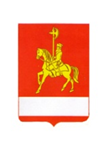 АДМИНИСТРАЦИЯ КАРАТУЗСКОГО РАЙОНАПОСТАНОВЛЕНИЕ12.03.2020                                    с. Каратузское                                          №225-пО внесении изменений в постановление администрации Каратузского района от 31.10.2013 № 1130-п «Об утверждении муниципальной программы Каратузского района «Содействие развитию местного самоуправления Каратузского района»В соответствии со статьей 179 Бюджетного кодекса Российской Федерации, статьей 28 Устава муниципального образования «Каратузский район», постановлением администрации Каратузского района от 26.10.2016 № 598-п «Об утверждении Порядка принятия решений о разработке муниципальных программ Каратузского района, их формировании и реализации», ПОСТАНОВЛЯЮ:1. Внести в приложение к постановлению администрации Каратузского района 31.10.2013 № 1130-п «Об утверждении муниципальной программы Каратузского района «Содействие развитию местного самоуправления Каратузского района» следующие изменения:1.1. В разделе 1 «Паспорт муниципальной программы Каратузского района «Содействие развитию местного самоуправления Каратузского района»:строку «Перечень подпрограмм и отдельных мероприятий муниципальной программы» изменить и изложить в новой редакции:строку «Задачи муниципальной программы» изменить и изложить в новой редакции:строку «Информация по ресурсному обеспечению программы, в том числе в разбивке по источникам финансирования по годам реализации программы» изменить и изложить в новой редакции:            Раздел 5 «Информация по подпрограммам и отдельному мероприятию» изменить и изложить в следующей редакции:«5. ИНФОРМАЦИЯ ПО ПОДПРОГРАММАМ И ОТДЕЛЬНЫМ МЕРОПРЯТИЯМ ПРОГРАММЫ            Для достижения цели и задач программы, направленных на содействие развитию местного самоуправления в Каратузском районе, в программу включено 2 подпрограммы и два отдельных мероприятия:подпрограмма 1 «Содействие развитию и модернизации улично-дорожной сети муниципальных образований района»;подпрограмма 2 «Поддержка муниципальных проектов и мероприятий по благоустройству территорий»;отдельное мероприятие № 1 «Расходы на содержание муниципального казенного учреждения по обеспечению жизнедеятельности района»;отдельное мероприятие № 2 «Развитие услуг связи в малочисленных и труднодоступных населенных пунктах Каратузского района».        Срок реализации программных мероприятий: 2014-2030 годы.Раздел 5 «Информация по подпрограммам и отдельному мероприятию» дополнить подпунктом 5.4 в следующей редакции:«5.4. Цели и задачи отдельного мероприятия № 2Отдельное мероприятие реализуется в целях обеспечения повышения качества жизни граждан на основе использования информационных и телекоммуникационных технологий.Описание проблемы, на решение которой направлено действие отдельного мероприятия № 2, анализ причин возникновения проблемы, планируемое изменение объективных показателей, характеризующих уровень развития соответствующей сферы и их влияние на достижение задач муниципальной программы, экономический эффект в результат реализации отдельного мероприятия № 2 приведены в приложении № 7 к программе».      1.2. В разделе 1 паспорт подпрограммы «Содействие развитию и модернизации улично-дорожной сети муниципальных образований Каратузского района» приложения № 4 к муниципальной программы Каратузского района «Содействие развитию местного самоуправления Каратузского района» строку «Объемы и источники финансирования подпрограммы на период действия подпрограммы с указанием на источники финансирования по годам реализации», изложить в редакции:          1.3. Приложение № 1 к паспорту муниципальной программе Каратузского района «Содействие развитию местного самоуправления Каратузского района» изменить и изложить в новой редакции согласно приложению № 1 к настоящему постановлению.1.4. Приложение № 2 к муниципальной программе Каратузского района «Содействие развитию местного самоуправления Каратузского района» изменить и изложить в новой редакции согласно приложению № 2 к настоящему постановлению.1.5. Приложение № 3 к муниципальной программе Каратузского района «Содействие развитию местного самоуправления Каратузского района» изменить и изложить в новой редакции согласно приложению № 3 к настоящему постановлению.1.6. Приложение №2 к подпрограмме «Содействие развитию и модернизации улично-дорожной сети муниципальных образований района» изменить и изложить в новой редакции согласно приложению № 4 к настоящему постановлению.1.7. Приложение №1 к отдельному мероприятию «Расходы на содержание муниципального казенного учреждения по обеспечению жизнедеятельности района» изменить и изложить в новой редакции согласно приложению № 5 к настоящему постановлению.          1.8. Дополнить муниципальную программу приложением № 7 согласно приложению   № 7 к настоящему постановлению.         1.9. Дополнить муниципальную программу приложением №1 к отдельному мероприятию №2 «Развитие услуг связи в малочисленных и труднодоступных населенных пунктах Каратузского района», согласно приложения №8 к настоящему постановлению.2. Контроль за исполнением настоящего постановления возложить на А.А. Таратутина, начальника отдела ЖКХ, транспорта, строительства и связи Каратузского района 3. Разместить постановление на официальном сайте администрации Каратузского района с адресом в информационно-телекоммуникационной сети Интернет - www.karatuzraion.ru.4. Постановление вступает в силу в день, следующий за днем его официального опубликования в периодичном печатном издании «Вести муниципального образования «Каратузский район»».Глава района                                                                                                К.А. ТюнинПриложение № 1к постановлению администрации Каратузского района от 12.03.2020 № 225-п                                                                                                                                                                                                            Приложение № 1к паспорту муниципальной программы Каратузского района «Содействие развитию местного самоуправления Каратузского района» Переченьцелевых показателей муниципальной программы Каратузского района с указанием панируемых к достижению значений в результате реализации муниципальной программы Каратузского района Приложение № 2к постановлению администрации Каратузского района от  12.03.2020 № 225-пПриложение № 2к муниципальной программе Каратузского района «Содействие развитию местного самоуправления  Каратузского района»Информация о ресурсном обеспечении муниципальной программы Каратузского района за счет средств районного бюджета, в том числе средств, поступивших из бюджетов других уровней бюджетной системы и бюджетов государственных внебюджетных фондов                  Приложение№3  к постановлению администрации                           Каратузского района 12.03.2020 № 225Приложение № 3к муниципальной программе Каратузского района«Содействие развитию местного самоуправления Каратузского района»Информация об источниках финансирования подпрограмм, отдельных мероприятий муниципальной программы Каратузского района (средств районного бюджета, в том числе средства, поступившие из бюджетов других уровней бюджетной системы, бюджетов государственных внебюджетных фондов)(тыс.рублей)Приложение №4 к постановлению администрации Каратузского района № 225-п от 12.03.2020Приложение № 2 к подпрограмме «Содействие развитию и модернизации улично-дорожной сети муниципальных образований района»Перечень мероприятий подпрограммы                                                                                                                                                                                                        Приложение №5 к постановлению администрации                                                                                                                                                                                                                     Каратузского района 12.03.2020 № 225-пПриложение № 1 к отдельному мероприятию «Расходы на содержание муниципального казенного учреждения по обеспечению жизнедеятельности района»Перечень мероприятий подпрограммы Приложение № 6к постановлению администрации Каратузского района от  12.03.2020 № 225-пПриложение 2к отдельному мероприятию «Расходы на содержание муниципального казенного учреждения  по обеспечению жизнедеятельности района»ПЕРЕЧЕНЬ И ЗНАЧЕНИЯ ПОКАЗАТЕЛЕЙ РЕЗУЛЬТАТИВНОСТИ ОТДЕЛЬНОГО МЕРОПРИЯТИЯ»«Расходы на содержание муниципального казенного учреждения по обеспечению жизнедеятельности района»Приложение №7 к постановлению администрации Каратузского района от 12.03.2020 №225-пПриложение № 7 к муниципальной программе Каратузского района «Содействие развитию местного самоуправления Каратузского района» Отдельное мероприятие«Развитие услуг связи в малочисленных и труднодоступных населенных пунктах Каратузского района» муниципальной программы Каратузского района«Содействие развитию местного самоуправления Каратузского района»Паспорт отдельного мероприятияМеханизм реализации отдельного мероприятия подпрограммы 1. С целью повышения качества жизни граждан на основе использования информационных и телекоммуникационных технологий реализуется отдельное мероприятие: «Развитие услуг связи в малочисленных и труднодоступных населенных пунктах Каратузского района»2. Главный распорядитель бюджетных средств, ответственный за реализацию отдельного мероприятия: финансовое управление администрации Каратузского района.3.За счет реализации отдельного мероприятия будет достигнуто повышение комфортности условий жизнедеятельности в поселениях Каратузского района и эффективности реализации органами местного самоуправления полномочий, закрепленных за муниципальными образованиями.4. Ожидаемые результаты от реализации отдельного мероприятия в 2020 году: увеличение количества поселений Каратузского района, обеспеченных услугами связи, ранее не имевших этой возможности.5. Перечень показателей результативности отдельного мероприятия приведен в приложении № 1 к информации об отдельном мероприятии.6. Объемы и источники финансирования отдельного мероприятия на 2020 год: 4 177,82999 тыс. рублей за счет средств субсидии из краевого бюджета.Средства на финансирование отдельного мероприятия представляются в форме иных межбюджетных трансферов бюджетам поселений, входящих в состав Каратузского района на создание условий для обеспечения услугами связи малочисленных и труднодоступных населенных пунктах Каратузского района, распределение которых устанавливается постановлением администрации Каратузского района. Средства на финансирование отдельного мероприятия выделяются на оплату товаров, работ и услуг, поставляемых и выполняемых по муниципальным контрактам (договорам).Закупка товаров, выполнение работ, оказание услуг осуществляются муниципальным заказчиком в соответствии с Федеральным законом от 05.04.2013 N 44-ФЗ «О контрактной системе в сфере закупок товаров, работ, услуг для обеспечения государственных и муниципальных нужд».Приложение №8 к постановлению администрации Каратузского района от 12.03.2020 № 225-пПриложение № 1к отдельному мероприятию «Развитие услуг связи в малочисленных и труднодоступных населенных пунктах Каратузского района»ПЕРЕЧЕНЬ И ЗНАЧЕНИЯ ПОКАЗАТЕЛЕЙ РЕЗУЛЬТАТИВНОСТИ ОТДЕЛЬНОГО МЕРОПРИЯТИЯ «Развитие услуг связи в малочисленных и труднодоступных населенных пунктах Каратузского района»Перечень подпрограмм и отдельных мероприятий муниципальной программыПодпрограммы:«Содействие развитию и модернизации улично-дорожной сети муниципальных образований района»;«Поддержка муниципальных проектов и мероприятий по благоустройству территорий»Отдельное мероприятие № 1 «Расходы на содержание муниципального казенного учреждения по обеспечению жизнедеятельности района»Отдельное мероприятие № 2 «Развитие услуг связи в малочисленных и труднодоступных населенных пунктах Каратузского района»Задачи муниципальной программыСодействие повышению уровня транспортно-эксплуатационного состояния автомобильных дорог местного значения сельских поселений.Содействие вовлечению жителей 
в благоустройство населенных пунктов района.Оказание услуг, выполнения работ и исполнения Государственных функций в целях обеспечения реализации полномочий Учредителя в сфере жизнедеятельности.Повышение качества жизни граждан на основе использования информационных и телекоммуникационных технологийИнформация по ресурсному обеспечению муниципальной программыОбщий объем бюджетных ассигнований на реализацию муниципальной программы по годам составляет 342624,68213 тыс. рублей, в том числе:средства федерального бюджета: 855,57002 тыс. рублей, в том числе по годам:2014 год – 0,00000 тыс. рублей;2015 год – 0,000000 тыс. рублей;2016 год – 0,000000 тыс. рублей;2017 год – 0,000000 тыс. рублей;2018 год – 0,000000 тыс. рублей;2019 год – 855,57002 тыс. рублей;2020 год – 0,00000 тыс. рублей;2021 год – 0,00000 тыс. рублей;2022 год – 0,00000 тыс. рублейсредства краевого бюджета: 161072,64828 тыс. рублей, в том числе по годам:2014 год –   2 549,10000 тыс. рублей;2015 год – 14 764,13000 тыс. рублей;2016 год – 16 224,20000 тыс. рублей;2017 год – 24 104,80000 тыс. рублей;2018 год – 22358,54000 тыс. рублей;2019 год – 25 155,84829 тыс. рублей;2020 год – 21476,62999 тыс. рублей;2021 год – 17 124,40 тыс. рублей.2022 год – 17 315,0 тыс. рублейсредства районного бюджета: 180 696,46383 тыс. рублей, в том числе по годам:2014 год – 238,284 тыс. рублей;2015 год – 1 195,900 тыс. рублей;2016 год – 226,339 тыс. рублей;2017 год – 187,300 тыс. рублей;2018 год – 27 682,20766 тыс. рублей;2019 год – 32 129,73617 тыс. рублей;2020 год – 39 8111,577тыс. рублей;2021 год – 39 608,86 тыс. рублей.2022 год – 39 616,26 тыс. рублейОбъемы и источники финансирования подпрограммы на период действия подпрограммы с указанием на источники финансирования по годам реализации     Общий объем финансирования подпрограммы за счет всех источников финансирования составит 51032,717 тыс. рублей, в том числе за счёт средств: краевого бюджета 50 355,6 тыс. рублей, в том числе по годам:в 2020 году – 15 916,2 тыс. рублей;в 2021 году – 17124,4 тыс. рублей;в 2022 году –  17315,0 тыс. рублей.     районного бюджета 677,117 тыс. рублей, в том числе по годам:в 2020 году – 309,717 тыс. рублей;в 2021 году – 180,0 тыс. рублей;в 2022 году – 187,40 тыс. рублей.№№ п/п№№ п/пЦели, целевые показатели муниципальной программыЦели, целевые показатели муниципальной программыЦели, целевые показатели муниципальной программыЕдиница измеренияЕдиница измеренияГод, предшествующий реализации муниципальной программы (2013)Годы реализации муниципальной программыГоды реализации муниципальной программыГоды реализации муниципальной программыГоды реализации муниципальной программыГоды реализации муниципальной программыГоды реализации муниципальной программыГоды реализации муниципальной программыГоды реализации муниципальной программыГоды реализации муниципальной программыГоды реализации муниципальной программыГоды реализации муниципальной программыГоды реализации муниципальной программыГоды реализации муниципальной программыГоды реализации муниципальной программыГоды реализации муниципальной программыГоды реализации муниципальной программыГоды реализации муниципальной программыГоды реализации муниципальной программыГоды реализации муниципальной программыГоды реализации муниципальной программыГоды реализации муниципальной программыГоды реализации муниципальной программыГоды реализации муниципальной программыГоды реализации муниципальной программыГоды реализации муниципальной программыГоды реализации муниципальной программыГоды реализации муниципальной программыГоды реализации муниципальной программыГоды реализации муниципальной программыГоды реализации муниципальной программы№№ п/п№№ п/пЦели, целевые показатели муниципальной программыЦели, целевые показатели муниципальной программыЦели, целевые показатели муниципальной программыЕдиница измеренияЕдиница измеренияГод, предшествующий реализации муниципальной программы (2013)20142014201420152015201620162017201720182018Текущий финансовый годТекущий финансовый годТекущий финансовый годОчередной финансовый годОчередной финансовый годОчередной финансовый годПервый год планового периодаПервый год планового периодаПервый год планового периодаВторой год планового периодаВторой год планового периодаВторой год планового периодаГоды до конца реализации муниципальной программы в пятилетнем интервалеГоды до конца реализации муниципальной программы в пятилетнем интервалеГоды до конца реализации муниципальной программы в пятилетнем интервалеГоды до конца реализации муниципальной программы в пятилетнем интервалеГоды до конца реализации муниципальной программы в пятилетнем интервале№№ п/п№№ п/пЦели, целевые показатели муниципальной программыЦели, целевые показатели муниципальной программыЦели, целевые показатели муниципальной программыЕдиница измеренияЕдиница измеренияГод, предшествующий реализации муниципальной программы (2013)2014201420142015201520162016201720172018201820192019201920202020202020212021202120222022202220252025202520302030Цель 1. Содействие повышению комфортности условий жизнедеятельности в поселениях Каратузского района и эффективной реализации органами местного самоуправления полномочий, закрепленных за муниципальными образованиямиЦель 1. Содействие повышению комфортности условий жизнедеятельности в поселениях Каратузского района и эффективной реализации органами местного самоуправления полномочий, закрепленных за муниципальными образованиямиЦель 1. Содействие повышению комфортности условий жизнедеятельности в поселениях Каратузского района и эффективной реализации органами местного самоуправления полномочий, закрепленных за муниципальными образованиямиЦель 1. Содействие повышению комфортности условий жизнедеятельности в поселениях Каратузского района и эффективной реализации органами местного самоуправления полномочий, закрепленных за муниципальными образованиямиЦель 1. Содействие повышению комфортности условий жизнедеятельности в поселениях Каратузского района и эффективной реализации органами местного самоуправления полномочий, закрепленных за муниципальными образованиямиЦель 1. Содействие повышению комфортности условий жизнедеятельности в поселениях Каратузского района и эффективной реализации органами местного самоуправления полномочий, закрепленных за муниципальными образованиямиЦель 1. Содействие повышению комфортности условий жизнедеятельности в поселениях Каратузского района и эффективной реализации органами местного самоуправления полномочий, закрепленных за муниципальными образованиямиЦель 1. Содействие повышению комфортности условий жизнедеятельности в поселениях Каратузского района и эффективной реализации органами местного самоуправления полномочий, закрепленных за муниципальными образованиямиЦель 1. Содействие повышению комфортности условий жизнедеятельности в поселениях Каратузского района и эффективной реализации органами местного самоуправления полномочий, закрепленных за муниципальными образованиямиЦель 1. Содействие повышению комфортности условий жизнедеятельности в поселениях Каратузского района и эффективной реализации органами местного самоуправления полномочий, закрепленных за муниципальными образованиямиЦель 1. Содействие повышению комфортности условий жизнедеятельности в поселениях Каратузского района и эффективной реализации органами местного самоуправления полномочий, закрепленных за муниципальными образованиямиЦель 1. Содействие повышению комфортности условий жизнедеятельности в поселениях Каратузского района и эффективной реализации органами местного самоуправления полномочий, закрепленных за муниципальными образованиямиЦель 1. Содействие повышению комфортности условий жизнедеятельности в поселениях Каратузского района и эффективной реализации органами местного самоуправления полномочий, закрепленных за муниципальными образованиямиЦель 1. Содействие повышению комфортности условий жизнедеятельности в поселениях Каратузского района и эффективной реализации органами местного самоуправления полномочий, закрепленных за муниципальными образованиямиЦель 1. Содействие повышению комфортности условий жизнедеятельности в поселениях Каратузского района и эффективной реализации органами местного самоуправления полномочий, закрепленных за муниципальными образованиямиЦель 1. Содействие повышению комфортности условий жизнедеятельности в поселениях Каратузского района и эффективной реализации органами местного самоуправления полномочий, закрепленных за муниципальными образованиямиЦель 1. Содействие повышению комфортности условий жизнедеятельности в поселениях Каратузского района и эффективной реализации органами местного самоуправления полномочий, закрепленных за муниципальными образованиямиЦель 1. Содействие повышению комфортности условий жизнедеятельности в поселениях Каратузского района и эффективной реализации органами местного самоуправления полномочий, закрепленных за муниципальными образованиямиЦель 1. Содействие повышению комфортности условий жизнедеятельности в поселениях Каратузского района и эффективной реализации органами местного самоуправления полномочий, закрепленных за муниципальными образованиямиЦель 1. Содействие повышению комфортности условий жизнедеятельности в поселениях Каратузского района и эффективной реализации органами местного самоуправления полномочий, закрепленных за муниципальными образованиямиЦель 1. Содействие повышению комфортности условий жизнедеятельности в поселениях Каратузского района и эффективной реализации органами местного самоуправления полномочий, закрепленных за муниципальными образованиямиЦель 1. Содействие повышению комфортности условий жизнедеятельности в поселениях Каратузского района и эффективной реализации органами местного самоуправления полномочий, закрепленных за муниципальными образованиямиЦель 1. Содействие повышению комфортности условий жизнедеятельности в поселениях Каратузского района и эффективной реализации органами местного самоуправления полномочий, закрепленных за муниципальными образованиямиЦель 1. Содействие повышению комфортности условий жизнедеятельности в поселениях Каратузского района и эффективной реализации органами местного самоуправления полномочий, закрепленных за муниципальными образованиямиЦель 1. Содействие повышению комфортности условий жизнедеятельности в поселениях Каратузского района и эффективной реализации органами местного самоуправления полномочий, закрепленных за муниципальными образованиямиЦель 1. Содействие повышению комфортности условий жизнедеятельности в поселениях Каратузского района и эффективной реализации органами местного самоуправления полномочий, закрепленных за муниципальными образованиямиЦель 1. Содействие повышению комфортности условий жизнедеятельности в поселениях Каратузского района и эффективной реализации органами местного самоуправления полномочий, закрепленных за муниципальными образованиямиЦель 1. Содействие повышению комфортности условий жизнедеятельности в поселениях Каратузского района и эффективной реализации органами местного самоуправления полномочий, закрепленных за муниципальными образованиямиЦель 1. Содействие повышению комфортности условий жизнедеятельности в поселениях Каратузского района и эффективной реализации органами местного самоуправления полномочий, закрепленных за муниципальными образованиямиЦель 1. Содействие повышению комфортности условий жизнедеятельности в поселениях Каратузского района и эффективной реализации органами местного самоуправления полномочий, закрепленных за муниципальными образованиямиЦель 1. Содействие повышению комфортности условий жизнедеятельности в поселениях Каратузского района и эффективной реализации органами местного самоуправления полномочий, закрепленных за муниципальными образованиямиЦель 1. Содействие повышению комфортности условий жизнедеятельности в поселениях Каратузского района и эффективной реализации органами местного самоуправления полномочий, закрепленных за муниципальными образованиямиЦель 1. Содействие повышению комфортности условий жизнедеятельности в поселениях Каратузского района и эффективной реализации органами местного самоуправления полномочий, закрепленных за муниципальными образованиямиЦель 1. Содействие повышению комфортности условий жизнедеятельности в поселениях Каратузского района и эффективной реализации органами местного самоуправления полномочий, закрепленных за муниципальными образованиямиЦель 1. Содействие повышению комфортности условий жизнедеятельности в поселениях Каратузского района и эффективной реализации органами местного самоуправления полномочий, закрепленных за муниципальными образованиямиЦель 1. Содействие повышению комфортности условий жизнедеятельности в поселениях Каратузского района и эффективной реализации органами местного самоуправления полномочий, закрепленных за муниципальными образованиямиЗадача 1. Содействие повышению уровня транспортно-эксплуатационного состояния автомобильных дорог местного значения сельских поселенийЗадача 1. Содействие повышению уровня транспортно-эксплуатационного состояния автомобильных дорог местного значения сельских поселенийЗадача 1. Содействие повышению уровня транспортно-эксплуатационного состояния автомобильных дорог местного значения сельских поселенийЗадача 1. Содействие повышению уровня транспортно-эксплуатационного состояния автомобильных дорог местного значения сельских поселенийЗадача 1. Содействие повышению уровня транспортно-эксплуатационного состояния автомобильных дорог местного значения сельских поселенийЗадача 1. Содействие повышению уровня транспортно-эксплуатационного состояния автомобильных дорог местного значения сельских поселенийЗадача 1. Содействие повышению уровня транспортно-эксплуатационного состояния автомобильных дорог местного значения сельских поселенийЗадача 1. Содействие повышению уровня транспортно-эксплуатационного состояния автомобильных дорог местного значения сельских поселенийЗадача 1. Содействие повышению уровня транспортно-эксплуатационного состояния автомобильных дорог местного значения сельских поселенийЗадача 1. Содействие повышению уровня транспортно-эксплуатационного состояния автомобильных дорог местного значения сельских поселенийЗадача 1. Содействие повышению уровня транспортно-эксплуатационного состояния автомобильных дорог местного значения сельских поселенийЗадача 1. Содействие повышению уровня транспортно-эксплуатационного состояния автомобильных дорог местного значения сельских поселенийЗадача 1. Содействие повышению уровня транспортно-эксплуатационного состояния автомобильных дорог местного значения сельских поселенийЗадача 1. Содействие повышению уровня транспортно-эксплуатационного состояния автомобильных дорог местного значения сельских поселенийЗадача 1. Содействие повышению уровня транспортно-эксплуатационного состояния автомобильных дорог местного значения сельских поселенийЗадача 1. Содействие повышению уровня транспортно-эксплуатационного состояния автомобильных дорог местного значения сельских поселенийЗадача 1. Содействие повышению уровня транспортно-эксплуатационного состояния автомобильных дорог местного значения сельских поселенийЗадача 1. Содействие повышению уровня транспортно-эксплуатационного состояния автомобильных дорог местного значения сельских поселенийЗадача 1. Содействие повышению уровня транспортно-эксплуатационного состояния автомобильных дорог местного значения сельских поселенийЗадача 1. Содействие повышению уровня транспортно-эксплуатационного состояния автомобильных дорог местного значения сельских поселенийЗадача 1. Содействие повышению уровня транспортно-эксплуатационного состояния автомобильных дорог местного значения сельских поселенийЗадача 1. Содействие повышению уровня транспортно-эксплуатационного состояния автомобильных дорог местного значения сельских поселенийЗадача 1. Содействие повышению уровня транспортно-эксплуатационного состояния автомобильных дорог местного значения сельских поселенийЗадача 1. Содействие повышению уровня транспортно-эксплуатационного состояния автомобильных дорог местного значения сельских поселенийЗадача 1. Содействие повышению уровня транспортно-эксплуатационного состояния автомобильных дорог местного значения сельских поселенийЗадача 1. Содействие повышению уровня транспортно-эксплуатационного состояния автомобильных дорог местного значения сельских поселенийЗадача 1. Содействие повышению уровня транспортно-эксплуатационного состояния автомобильных дорог местного значения сельских поселенийЗадача 1. Содействие повышению уровня транспортно-эксплуатационного состояния автомобильных дорог местного значения сельских поселенийЗадача 1. Содействие повышению уровня транспортно-эксплуатационного состояния автомобильных дорог местного значения сельских поселенийЗадача 1. Содействие повышению уровня транспортно-эксплуатационного состояния автомобильных дорог местного значения сельских поселенийЗадача 1. Содействие повышению уровня транспортно-эксплуатационного состояния автомобильных дорог местного значения сельских поселенийЗадача 1. Содействие повышению уровня транспортно-эксплуатационного состояния автомобильных дорог местного значения сельских поселенийЗадача 1. Содействие повышению уровня транспортно-эксплуатационного состояния автомобильных дорог местного значения сельских поселенийЗадача 1. Содействие повышению уровня транспортно-эксплуатационного состояния автомобильных дорог местного значения сельских поселенийЗадача 1. Содействие повышению уровня транспортно-эксплуатационного состояния автомобильных дорог местного значения сельских поселенийЗадача 1. Содействие повышению уровня транспортно-эксплуатационного состояния автомобильных дорог местного значения сельских поселений1.11.1Доля муниципальных образований, заявившихся к участию в мероприятиях по развитию и модернизации автомобильных дорог местного значенияДоля муниципальных образований, заявившихся к участию в мероприятиях по развитию и модернизации автомобильных дорог местного значенияДоля муниципальных образований, заявившихся к участию в мероприятиях по развитию и модернизации автомобильных дорог местного значения%%14,314,314,357,157,121,421,421,421,428,628,650505050505050505050505050505050501.21.2Протяженность автомобильных дорог общего пользования местного значения работы, по содержанию которых выполняется в объеме действующих нормативов (допустимый уровень) и их удельный вес в общей протяженности автомобильных дорог, на которых производится комплекс работ по содержанию.Протяженность автомобильных дорог общего пользования местного значения работы, по содержанию которых выполняется в объеме действующих нормативов (допустимый уровень) и их удельный вес в общей протяженности автомобильных дорог, на которых производится комплекс работ по содержанию.Протяженность автомобильных дорог общего пользования местного значения работы, по содержанию которых выполняется в объеме действующих нормативов (допустимый уровень) и их удельный вес в общей протяженности автомобильных дорог, на которых производится комплекс работ по содержанию.кмкм118,6118,6118,6142,7142,7142,7142,7142,7142,7142,7142,7142,7142,7142,7142,7142,7142,7142,7142,7142,7142,7142,7142,7142,7142,7142,7142,7142,71.21.2Протяженность автомобильных дорог общего пользования местного значения работы, по содержанию которых выполняется в объеме действующих нормативов (допустимый уровень) и их удельный вес в общей протяженности автомобильных дорог, на которых производится комплекс работ по содержанию.Протяженность автомобильных дорог общего пользования местного значения работы, по содержанию которых выполняется в объеме действующих нормативов (допустимый уровень) и их удельный вес в общей протяженности автомобильных дорог, на которых производится комплекс работ по содержанию.Протяженность автомобильных дорог общего пользования местного значения работы, по содержанию которых выполняется в объеме действующих нормативов (допустимый уровень) и их удельный вес в общей протяженности автомобильных дорог, на которых производится комплекс работ по содержанию.%%40404045454545     45	45     45	45     45	45     45	45     45	4545454545454545454545454545454545452.2.Задача 2. Содействие вовлечению жителей в благоустройство населенных пунктов районаЗадача 2. Содействие вовлечению жителей в благоустройство населенных пунктов районаЗадача 2. Содействие вовлечению жителей в благоустройство населенных пунктов районаЗадача 2. Содействие вовлечению жителей в благоустройство населенных пунктов районаЗадача 2. Содействие вовлечению жителей в благоустройство населенных пунктов районаЗадача 2. Содействие вовлечению жителей в благоустройство населенных пунктов районаЗадача 2. Содействие вовлечению жителей в благоустройство населенных пунктов районаЗадача 2. Содействие вовлечению жителей в благоустройство населенных пунктов районаЗадача 2. Содействие вовлечению жителей в благоустройство населенных пунктов районаЗадача 2. Содействие вовлечению жителей в благоустройство населенных пунктов районаЗадача 2. Содействие вовлечению жителей в благоустройство населенных пунктов районаЗадача 2. Содействие вовлечению жителей в благоустройство населенных пунктов районаЗадача 2. Содействие вовлечению жителей в благоустройство населенных пунктов районаЗадача 2. Содействие вовлечению жителей в благоустройство населенных пунктов районаЗадача 2. Содействие вовлечению жителей в благоустройство населенных пунктов районаЗадача 2. Содействие вовлечению жителей в благоустройство населенных пунктов районаЗадача 2. Содействие вовлечению жителей в благоустройство населенных пунктов районаЗадача 2. Содействие вовлечению жителей в благоустройство населенных пунктов районаЗадача 2. Содействие вовлечению жителей в благоустройство населенных пунктов районаЗадача 2. Содействие вовлечению жителей в благоустройство населенных пунктов районаЗадача 2. Содействие вовлечению жителей в благоустройство населенных пунктов районаЗадача 2. Содействие вовлечению жителей в благоустройство населенных пунктов районаЗадача 2. Содействие вовлечению жителей в благоустройство населенных пунктов районаЗадача 2. Содействие вовлечению жителей в благоустройство населенных пунктов районаЗадача 2. Содействие вовлечению жителей в благоустройство населенных пунктов районаЗадача 2. Содействие вовлечению жителей в благоустройство населенных пунктов районаЗадача 2. Содействие вовлечению жителей в благоустройство населенных пунктов районаЗадача 2. Содействие вовлечению жителей в благоустройство населенных пунктов районаЗадача 2. Содействие вовлечению жителей в благоустройство населенных пунктов районаЗадача 2. Содействие вовлечению жителей в благоустройство населенных пунктов районаЗадача 2. Содействие вовлечению жителей в благоустройство населенных пунктов районаЗадача 2. Содействие вовлечению жителей в благоустройство населенных пунктов районаЗадача 2. Содействие вовлечению жителей в благоустройство населенных пунктов районаЗадача 2. Содействие вовлечению жителей в благоустройство населенных пунктов районаЗадача 2. Содействие вовлечению жителей в благоустройство населенных пунктов районаЗадача 2. Содействие вовлечению жителей в благоустройство населенных пунктов района2.12.1Доля муниципальных образований, заявившихся к участию в мероприятиях по благоустройству территорийДоля муниципальных образований, заявившихся к участию в мероприятиях по благоустройству территорийДоля муниципальных образований, заявившихся к участию в мероприятиях по благоустройству территорий%%7,17,17,135,835,814,314,350,050,064,364,357,157,157,157,157,157,157,157,157,157,157,157,157,157,157,157,157,133Задача 3 	«Оказание услуг, выполнения работ и исполнения Государственных функций в целях обеспечения реализации полномочий Учредителя в сфере жизнедеятельности».Задача 3 	«Оказание услуг, выполнения работ и исполнения Государственных функций в целях обеспечения реализации полномочий Учредителя в сфере жизнедеятельности».Задача 3 	«Оказание услуг, выполнения работ и исполнения Государственных функций в целях обеспечения реализации полномочий Учредителя в сфере жизнедеятельности».Задача 3 	«Оказание услуг, выполнения работ и исполнения Государственных функций в целях обеспечения реализации полномочий Учредителя в сфере жизнедеятельности».Задача 3 	«Оказание услуг, выполнения работ и исполнения Государственных функций в целях обеспечения реализации полномочий Учредителя в сфере жизнедеятельности».Задача 3 	«Оказание услуг, выполнения работ и исполнения Государственных функций в целях обеспечения реализации полномочий Учредителя в сфере жизнедеятельности».Задача 3 	«Оказание услуг, выполнения работ и исполнения Государственных функций в целях обеспечения реализации полномочий Учредителя в сфере жизнедеятельности».Задача 3 	«Оказание услуг, выполнения работ и исполнения Государственных функций в целях обеспечения реализации полномочий Учредителя в сфере жизнедеятельности».Задача 3 	«Оказание услуг, выполнения работ и исполнения Государственных функций в целях обеспечения реализации полномочий Учредителя в сфере жизнедеятельности».Задача 3 	«Оказание услуг, выполнения работ и исполнения Государственных функций в целях обеспечения реализации полномочий Учредителя в сфере жизнедеятельности».Задача 3 	«Оказание услуг, выполнения работ и исполнения Государственных функций в целях обеспечения реализации полномочий Учредителя в сфере жизнедеятельности».Задача 3 	«Оказание услуг, выполнения работ и исполнения Государственных функций в целях обеспечения реализации полномочий Учредителя в сфере жизнедеятельности».Задача 3 	«Оказание услуг, выполнения работ и исполнения Государственных функций в целях обеспечения реализации полномочий Учредителя в сфере жизнедеятельности».Задача 3 	«Оказание услуг, выполнения работ и исполнения Государственных функций в целях обеспечения реализации полномочий Учредителя в сфере жизнедеятельности».Задача 3 	«Оказание услуг, выполнения работ и исполнения Государственных функций в целях обеспечения реализации полномочий Учредителя в сфере жизнедеятельности».Задача 3 	«Оказание услуг, выполнения работ и исполнения Государственных функций в целях обеспечения реализации полномочий Учредителя в сфере жизнедеятельности».Задача 3 	«Оказание услуг, выполнения работ и исполнения Государственных функций в целях обеспечения реализации полномочий Учредителя в сфере жизнедеятельности».Задача 3 	«Оказание услуг, выполнения работ и исполнения Государственных функций в целях обеспечения реализации полномочий Учредителя в сфере жизнедеятельности».Задача 3 	«Оказание услуг, выполнения работ и исполнения Государственных функций в целях обеспечения реализации полномочий Учредителя в сфере жизнедеятельности».Задача 3 	«Оказание услуг, выполнения работ и исполнения Государственных функций в целях обеспечения реализации полномочий Учредителя в сфере жизнедеятельности».Задача 3 	«Оказание услуг, выполнения работ и исполнения Государственных функций в целях обеспечения реализации полномочий Учредителя в сфере жизнедеятельности».Задача 3 	«Оказание услуг, выполнения работ и исполнения Государственных функций в целях обеспечения реализации полномочий Учредителя в сфере жизнедеятельности».Задача 3 	«Оказание услуг, выполнения работ и исполнения Государственных функций в целях обеспечения реализации полномочий Учредителя в сфере жизнедеятельности».Задача 3 	«Оказание услуг, выполнения работ и исполнения Государственных функций в целях обеспечения реализации полномочий Учредителя в сфере жизнедеятельности».Задача 3 	«Оказание услуг, выполнения работ и исполнения Государственных функций в целях обеспечения реализации полномочий Учредителя в сфере жизнедеятельности».Задача 3 	«Оказание услуг, выполнения работ и исполнения Государственных функций в целях обеспечения реализации полномочий Учредителя в сфере жизнедеятельности».Задача 3 	«Оказание услуг, выполнения работ и исполнения Государственных функций в целях обеспечения реализации полномочий Учредителя в сфере жизнедеятельности».Задача 3 	«Оказание услуг, выполнения работ и исполнения Государственных функций в целях обеспечения реализации полномочий Учредителя в сфере жизнедеятельности».Задача 3 	«Оказание услуг, выполнения работ и исполнения Государственных функций в целях обеспечения реализации полномочий Учредителя в сфере жизнедеятельности».Задача 3 	«Оказание услуг, выполнения работ и исполнения Государственных функций в целях обеспечения реализации полномочий Учредителя в сфере жизнедеятельности».Задача 3 	«Оказание услуг, выполнения работ и исполнения Государственных функций в целях обеспечения реализации полномочий Учредителя в сфере жизнедеятельности».Задача 3 	«Оказание услуг, выполнения работ и исполнения Государственных функций в целях обеспечения реализации полномочий Учредителя в сфере жизнедеятельности».Задача 3 	«Оказание услуг, выполнения работ и исполнения Государственных функций в целях обеспечения реализации полномочий Учредителя в сфере жизнедеятельности».Задача 3 	«Оказание услуг, выполнения работ и исполнения Государственных функций в целях обеспечения реализации полномочий Учредителя в сфере жизнедеятельности».Задача 3 	«Оказание услуг, выполнения работ и исполнения Государственных функций в целях обеспечения реализации полномочий Учредителя в сфере жизнедеятельности».Задача 3 	«Оказание услуг, выполнения работ и исполнения Государственных функций в целях обеспечения реализации полномочий Учредителя в сфере жизнедеятельности».3.13.1Доля исправных технических единиц в надлежащем техническом состоянииДоля исправных технических единиц в надлежащем техническом состоянииДоля исправных технических единиц в надлежащем техническом состоянии%%909090909090909090909090909090909090909090909090909090903.23.2Доля граждан, участвующих в реализации проекта от общего числа граждан, достигших 18 лет, проживающих в населенном пунктеДоля граждан, участвующих в реализации проекта от общего числа граждан, достигших 18 лет, проживающих в населенном пунктеДоля граждан, участвующих в реализации проекта от общего числа граждан, достигших 18 лет, проживающих в населенном пункте%%-000000000Неменее20Неменее20Не менее20Не менее20Не менее20не менее 20не менее 20не менее 20не менее 20не менее 20не менее 20не менее 20не менее 20не менее 20не менее 20не менее 20не менее 20не менее 20не менее 2044Задача 4 «Повышение качества жизни граждан на основе использования информационных и телекоммуникационных технологий» Задача 4 «Повышение качества жизни граждан на основе использования информационных и телекоммуникационных технологий» Задача 4 «Повышение качества жизни граждан на основе использования информационных и телекоммуникационных технологий» Задача 4 «Повышение качества жизни граждан на основе использования информационных и телекоммуникационных технологий» Задача 4 «Повышение качества жизни граждан на основе использования информационных и телекоммуникационных технологий» Задача 4 «Повышение качества жизни граждан на основе использования информационных и телекоммуникационных технологий» Задача 4 «Повышение качества жизни граждан на основе использования информационных и телекоммуникационных технологий» Задача 4 «Повышение качества жизни граждан на основе использования информационных и телекоммуникационных технологий» Задача 4 «Повышение качества жизни граждан на основе использования информационных и телекоммуникационных технологий» Задача 4 «Повышение качества жизни граждан на основе использования информационных и телекоммуникационных технологий» Задача 4 «Повышение качества жизни граждан на основе использования информационных и телекоммуникационных технологий» Задача 4 «Повышение качества жизни граждан на основе использования информационных и телекоммуникационных технологий» Задача 4 «Повышение качества жизни граждан на основе использования информационных и телекоммуникационных технологий» Задача 4 «Повышение качества жизни граждан на основе использования информационных и телекоммуникационных технологий» Задача 4 «Повышение качества жизни граждан на основе использования информационных и телекоммуникационных технологий» Задача 4 «Повышение качества жизни граждан на основе использования информационных и телекоммуникационных технологий» Задача 4 «Повышение качества жизни граждан на основе использования информационных и телекоммуникационных технологий» Задача 4 «Повышение качества жизни граждан на основе использования информационных и телекоммуникационных технологий» Задача 4 «Повышение качества жизни граждан на основе использования информационных и телекоммуникационных технологий» Задача 4 «Повышение качества жизни граждан на основе использования информационных и телекоммуникационных технологий» Задача 4 «Повышение качества жизни граждан на основе использования информационных и телекоммуникационных технологий» Задача 4 «Повышение качества жизни граждан на основе использования информационных и телекоммуникационных технологий» Задача 4 «Повышение качества жизни граждан на основе использования информационных и телекоммуникационных технологий» Задача 4 «Повышение качества жизни граждан на основе использования информационных и телекоммуникационных технологий» Задача 4 «Повышение качества жизни граждан на основе использования информационных и телекоммуникационных технологий» Задача 4 «Повышение качества жизни граждан на основе использования информационных и телекоммуникационных технологий» Задача 4 «Повышение качества жизни граждан на основе использования информационных и телекоммуникационных технологий» Задача 4 «Повышение качества жизни граждан на основе использования информационных и телекоммуникационных технологий» Задача 4 «Повышение качества жизни граждан на основе использования информационных и телекоммуникационных технологий» Задача 4 «Повышение качества жизни граждан на основе использования информационных и телекоммуникационных технологий» Задача 4 «Повышение качества жизни граждан на основе использования информационных и телекоммуникационных технологий» 4.14.1Количество поселений Каратузского района, обеспеченных услугами связи, ранее не имевших этой возможностиед.ед.000000000111111111000000000000№ п/пСтатус (муниципальной программа, подпрограмма)Наименование  программы, подпрограммыНаименование ГРБСКод бюджетной классификации Код бюджетной классификации Код бюджетной классификации Код бюджетной классификации Расходы (тыс. руб.), годыРасходы (тыс. руб.), годыРасходы (тыс. руб.), годыРасходы (тыс. руб.), годыРасходы (тыс. руб.), годы№ п/пСтатус (муниципальной программа, подпрограмма)Наименование  программы, подпрограммыНаименование ГРБСГРБСРзПрЦСРВРОчередной финансовый год (2020)Первый год планового периода (2021)Второй год планового периода (2022)Итого на очередной финансовый год и плановый период(2021-2022)1234567891011121Муниципальная программа«Содействие развитию местного самоуправления  Каратузского района»всего расходные обязательстваХХХХ61 288,2069956733,2656931,26174 952,726991Муниципальная программа«Содействие развитию местного самоуправления  Каратузского района»в том числе по ГРБС:Администрация Каратузского района901ХХХ53 057,7405052518,5305252547,97718158 124,248201Муниципальная программа«Содействие развитию местного самоуправления  Каратузского района»Финансовое управление администрации Каратузского района900ХХХ8 230,466494214,729484 383,2828216 828,478792Подпрограмма 1«Содействие развитию и модернизации улично-дорожной сети муниципальных образований района»всего расходные обязательстваХХХХ16 225,91717304,417502,40       51 032,7172Подпрограмма 1«Содействие развитию и модернизации улично-дорожной сети муниципальных образований района»в том числе по ГРБС:Администрация Каратузского района901ХХХ12 173,280513 089,6705213 119,1171838382,068202Подпрограмма 1«Содействие развитию и модернизации улично-дорожной сети муниципальных образований района»Финансовое управление администрации Каратузского района900ХХХ4052,63654 214,729484 383,2828212650,64883Подпрограмма 2«Поддержка муниципальных проектов и мероприятий по благоустройству территорий»всего расходные обязательства ХХХХ00003Подпрограмма 2«Поддержка муниципальных проектов и мероприятий по благоустройству территорий»в том числе по ГРБС:Финансовое управление администрации Каратузского района900ХХХ0,0000,000004Отдельное мероприятие № 1Расходы на содержание муниципального казенного учреждения по обеспечению жизнедеятельности районавсего расходные обязательства 901ХХХ40 884,4639 428,8639 428,86119  742,184Отдельное мероприятие № 1Расходы на содержание муниципального казенного учреждения по обеспечению жизнедеятельности районав том числе по ГРБС:Администрация Каратузского района901ХХХ40 884,4639 428,8639 428,86119 742,185Отдельное мероприятие № 2Развитие услуг связи в малочисленных и труднодоступных населенных пунктах Каратузского районавсего расходные обязательства 900ХХХ4 177,82999004 177,829995Отдельное мероприятие № 2Развитие услуг связи в малочисленных и труднодоступных населенных пунктах Каратузского районав том числе по ГРБС:Финансовое управление администрации Каратузского района900    0410159D2764505214 177,82999004 177,82999№ п/пСтатусНаименование муниципальной программы, подпрограммы муниципальной программыУровень бюджетной системы/источники финансированияОчередной финансовый год (2020)Первый год планового периода (2021)Второй  год планового периода (2022)Итого на период№ п/пСтатусНаименование муниципальной программы, подпрограммы муниципальной программыУровень бюджетной системы/источники финансированияпланпланпланплан112345671Муниципальная программа«Содействие развитию местного самоуправления  Каратузского района»Всего:61288,20699 56 733,2656 931,26174952,726991Муниципальная программа«Содействие развитию местного самоуправления  Каратузского района»в том числе:001Муниципальная программа«Содействие развитию местного самоуправления  Каратузского района»федеральный бюджет(*)001Муниципальная программа«Содействие развитию местного самоуправления  Каратузского района»краевой бюджет21 476,6299917 124,4017 31555 916,029991Муниципальная программа«Содействие развитию местного самоуправления  Каратузского района»районный бюджет (**)39 811,57739 608,8639 616,26119 036,6972Подпрограмма 1«Содействие развитию и модернизации улично-дорожной сети муниципальных образований района»Всего:         16 225,91717 304,417 502,451032,7172Подпрограмма 1«Содействие развитию и модернизации улично-дорожной сети муниципальных образований района»в том числе:02Подпрограмма 1«Содействие развитию и модернизации улично-дорожной сети муниципальных образований района»федеральный бюджет(*)0,00,000,02Подпрограмма 1«Содействие развитию и модернизации улично-дорожной сети муниципальных образований района»краевой бюджет15 916,217 124,4   17 31550 355,62Подпрограмма 1«Содействие развитию и модернизации улично-дорожной сети муниципальных образований района»районный бюджет (**)309,717180,00187,40677,1173Подпрограмма 2«Поддержка муниципальных проектов и мероприятий по благоустройству территорий»Всего:0,00,0003Подпрограмма 2«Поддержка муниципальных проектов и мероприятий по благоустройству территорий»в том числе:03Подпрограмма 2«Поддержка муниципальных проектов и мероприятий по благоустройству территорий»федеральный бюджет(*)0,00,000,03Подпрограмма 2«Поддержка муниципальных проектов и мероприятий по благоустройству территорий»краевой бюджет0,00,0003Подпрограмма 2«Поддержка муниципальных проектов и мероприятий по благоустройству территорий»районный бюджет (**)0,00,00,04Отдельное мероприятие    № 1«Расходы на содержание муниципального  казенного  учреждения  по обеспечению жизнедеятельности района»Всего:40 884,460039 428,860039 428,8600119 742,184Отдельное мероприятие    № 1«Расходы на содержание муниципального  казенного  учреждения  по обеспечению жизнедеятельности района»в том числе:4Отдельное мероприятие    № 1«Расходы на содержание муниципального  казенного  учреждения  по обеспечению жизнедеятельности района»федеральный бюджет(*)0,00,000,04Отдельное мероприятие    № 1«Расходы на содержание муниципального  казенного  учреждения  по обеспечению жизнедеятельности района»краевой бюджет1 382,60,001 382,64Отдельное мероприятие    № 1«Расходы на содержание муниципального  казенного  учреждения  по обеспечению жизнедеятельности района»районный бюджет (**)39501,8639 428,8639 428,86118 359,585Отдельное мероприятие№ 2«Развитие услуг связи в малочисленных и труднодоступных населённых пунктах Каратузского района»Всего:4 177,829990,004 177,829995Отдельное мероприятие№ 2«Развитие услуг связи в малочисленных и труднодоступных населённых пунктах Каратузского района»в том числе:05Отдельное мероприятие№ 2«Развитие услуг связи в малочисленных и труднодоступных населённых пунктах Каратузского района»федеральный бюджет(*)0,00,000,05Отдельное мероприятие№ 2«Развитие услуг связи в малочисленных и труднодоступных населённых пунктах Каратузского района»краевой бюджет4 177,829990,004 177,8299905Отдельное мероприятие№ 2«Развитие услуг связи в малочисленных и труднодоступных населённых пунктах Каратузского района»районный бюджет (**)0,00,00,0№ п/пЦели, задачи, мероприятия подпрограммыГРБСКод бюджетной классификацииКод бюджетной классификацииКод бюджетной классификацииКод бюджетной классификацииРасходы (тыс. руб.), годыРасходы (тыс. руб.), годыРасходы (тыс. руб.), годыРасходы (тыс. руб.), годыРасходы (тыс. руб.), годыОжидаемый результат от реализации подпрограммного мероприятия (в натуральном выражении)№ п/пЦели, задачи, мероприятия подпрограммыГРБСГРБСРзПрЦСРВРочередной финансовый год (2020)первый год планового периодавторой год планового периодаИтого на период1Цель подпрограммы: Содействие повышению уровня транспортно-эксплуатационного состояния автомобильных дорог местного значения сельских поселенийЦель подпрограммы: Содействие повышению уровня транспортно-эксплуатационного состояния автомобильных дорог местного значения сельских поселенийЦель подпрограммы: Содействие повышению уровня транспортно-эксплуатационного состояния автомобильных дорог местного значения сельских поселенийЦель подпрограммы: Содействие повышению уровня транспортно-эксплуатационного состояния автомобильных дорог местного значения сельских поселенийЦель подпрограммы: Содействие повышению уровня транспортно-эксплуатационного состояния автомобильных дорог местного значения сельских поселенийЦель подпрограммы: Содействие повышению уровня транспортно-эксплуатационного состояния автомобильных дорог местного значения сельских поселенийЦель подпрограммы: Содействие повышению уровня транспортно-эксплуатационного состояния автомобильных дорог местного значения сельских поселенийЦель подпрограммы: Содействие повышению уровня транспортно-эксплуатационного состояния автомобильных дорог местного значения сельских поселенийЦель подпрограммы: Содействие повышению уровня транспортно-эксплуатационного состояния автомобильных дорог местного значения сельских поселенийЦель подпрограммы: Содействие повышению уровня транспортно-эксплуатационного состояния автомобильных дорог местного значения сельских поселенийЦель подпрограммы: Содействие повышению уровня транспортно-эксплуатационного состояния автомобильных дорог местного значения сельских поселенийЦель подпрограммы: Содействие повышению уровня транспортно-эксплуатационного состояния автомобильных дорог местного значения сельских поселений2Задача подпрограммы: Ремонт, капитальный ремонт, реконструкция и строительство автомобильных дорог местного значения сельских поселенийЗадача подпрограммы: Ремонт, капитальный ремонт, реконструкция и строительство автомобильных дорог местного значения сельских поселенийЗадача подпрограммы: Ремонт, капитальный ремонт, реконструкция и строительство автомобильных дорог местного значения сельских поселенийЗадача подпрограммы: Ремонт, капитальный ремонт, реконструкция и строительство автомобильных дорог местного значения сельских поселенийЗадача подпрограммы: Ремонт, капитальный ремонт, реконструкция и строительство автомобильных дорог местного значения сельских поселенийЗадача подпрограммы: Ремонт, капитальный ремонт, реконструкция и строительство автомобильных дорог местного значения сельских поселенийЗадача подпрограммы: Ремонт, капитальный ремонт, реконструкция и строительство автомобильных дорог местного значения сельских поселенийЗадача подпрограммы: Ремонт, капитальный ремонт, реконструкция и строительство автомобильных дорог местного значения сельских поселенийЗадача подпрограммы: Ремонт, капитальный ремонт, реконструкция и строительство автомобильных дорог местного значения сельских поселенийЗадача подпрограммы: Ремонт, капитальный ремонт, реконструкция и строительство автомобильных дорог местного значения сельских поселенийЗадача подпрограммы: Ремонт, капитальный ремонт, реконструкция и строительство автомобильных дорог местного значения сельских поселенийЗадача подпрограммы: Ремонт, капитальный ремонт, реконструкция и строительство автомобильных дорог местного значения сельских поселений3                        Мероприятие 1Расходы на содержание автодорог местного значения относящихся к собственности Каратузского районаАдминистрации Каратузского района90104091510015010244167,3375180,0187,4534,7375Приведение дорог в соответствие с нормативамиПриведение дорог в соответствие с нормативами4Мероприятие 2 софинансирование субсидии на содержание автомобильных дорог общего пользования местного значения Администрации Каратузского района901040915100S50802446,36250,00,06,3625Приведение дорог в соответствие с нормативамиПриведение дорог в соответствие с нормативами5Мероприятие 3Субсидия на содержание автомобильных дорог общего пользования местного значения за счет средств дорожного фонда Красноярского краяАдминистрации Каратузского района90104091510075080244530,1635551,37052573,417181654,9512Приведение дорог в соответствие с нормативамиПриведение дорог в соответствие с нормативами5Мероприятие 3Субсидия на содержание автомобильных дорог общего пользования местного значения за счет средств дорожного фонда Красноярского краяФинансовое управление администрации Каратузского района900040915100750805404052,63654214,729484383,2828212650,6488Приведение дорог в соответствие с нормативамиПриведение дорог в соответствие с нормативами6Мероприятие 4Субсидия на капитальный ремонт и ремонт автомобильных дорог общего пользования местного значения за счет средств дорожного фонда Красноярского краяАдминистрация Каратузского района9010409151007509024311 333,412358,312358,336 050Приведение дорог в соответствие с нормативамиПриведение дорог в соответствие с нормативами7Мероприятие 5Субсидия на осуществление дорожной деятельности с привлечением внебюджетных источников за счет средств дорожного фонда Красноярского краяФинансовое управление администрации Каратузского района900040915100764305400.00,00,00Приведение дорог в соответствие с нормативамиПриведение дорог в соответствие с нормативами8Мероприятие 6Софинансирования субсидии на капитальный ремонт и ремонт автомобильных дорог общего пользования местного значения за счет средств дорожного фонда Красноярского края .Администрация Каратузского района901040915100S5090243136,01700136,017Приведение дорог в соответствие с нормативамиПриведение дорог в соответствие с нормативами9Итого по подпрограмме16 225,91717304,417502,451032,717Приведение дорог в соответствие с нормативамиПриведение дорог в соответствие с нормативами№ п/пЦели, задачи, мероприятия подпрограммыЦели, задачи, мероприятия подпрограммыГРБСКод бюджетной классификацииКод бюджетной классификацииКод бюджетной классификацииКод бюджетной классификацииРасходы  (тыс. руб.), годыРасходы  (тыс. руб.), годыРасходы  (тыс. руб.), годыРасходы  (тыс. руб.), годыОжидаемый результат от реализации подпрограммного мероприятия (в натуральном выражении)№ п/пЦели, задачи, мероприятия подпрограммыЦели, задачи, мероприятия подпрограммыГРБСГРБСРзПрЦСРВРочередной финансовый год (2020)1-й год планового периода(2021)2-й год планового периода(2022)итого на период1Цель: оказание услуг, выполнения работ и исполнения Государственных функций в целях обеспечения реализации полномочий Учредителя в сфере жизнедеятельности.Цель: оказание услуг, выполнения работ и исполнения Государственных функций в целях обеспечения реализации полномочий Учредителя в сфере жизнедеятельности.Цель: оказание услуг, выполнения работ и исполнения Государственных функций в целях обеспечения реализации полномочий Учредителя в сфере жизнедеятельности.Цель: оказание услуг, выполнения работ и исполнения Государственных функций в целях обеспечения реализации полномочий Учредителя в сфере жизнедеятельности.Цель: оказание услуг, выполнения работ и исполнения Государственных функций в целях обеспечения реализации полномочий Учредителя в сфере жизнедеятельности.Цель: оказание услуг, выполнения работ и исполнения Государственных функций в целях обеспечения реализации полномочий Учредителя в сфере жизнедеятельности.Цель: оказание услуг, выполнения работ и исполнения Государственных функций в целях обеспечения реализации полномочий Учредителя в сфере жизнедеятельности.Цель: оказание услуг, выполнения работ и исполнения Государственных функций в целях обеспечения реализации полномочий Учредителя в сфере жизнедеятельности.Цель: оказание услуг, выполнения работ и исполнения Государственных функций в целях обеспечения реализации полномочий Учредителя в сфере жизнедеятельности.Цель: оказание услуг, выполнения работ и исполнения Государственных функций в целях обеспечения реализации полномочий Учредителя в сфере жизнедеятельности.Цель: оказание услуг, выполнения работ и исполнения Государственных функций в целях обеспечения реализации полномочий Учредителя в сфере жизнедеятельности.2Задача: ремонт и обслуживание котельных в бюджетных учреждениях, содержание автотранспортных средств осуществление заказных пассажирских перевозок, осуществление государственных закупок.Задача: ремонт и обслуживание котельных в бюджетных учреждениях, содержание автотранспортных средств осуществление заказных пассажирских перевозок, осуществление государственных закупок.Задача: ремонт и обслуживание котельных в бюджетных учреждениях, содержание автотранспортных средств осуществление заказных пассажирских перевозок, осуществление государственных закупок.Задача: ремонт и обслуживание котельных в бюджетных учреждениях, содержание автотранспортных средств осуществление заказных пассажирских перевозок, осуществление государственных закупок.Задача: ремонт и обслуживание котельных в бюджетных учреждениях, содержание автотранспортных средств осуществление заказных пассажирских перевозок, осуществление государственных закупок.Задача: ремонт и обслуживание котельных в бюджетных учреждениях, содержание автотранспортных средств осуществление заказных пассажирских перевозок, осуществление государственных закупок.Задача: ремонт и обслуживание котельных в бюджетных учреждениях, содержание автотранспортных средств осуществление заказных пассажирских перевозок, осуществление государственных закупок.Задача: ремонт и обслуживание котельных в бюджетных учреждениях, содержание автотранспортных средств осуществление заказных пассажирских перевозок, осуществление государственных закупок.Задача: ремонт и обслуживание котельных в бюджетных учреждениях, содержание автотранспортных средств осуществление заказных пассажирских перевозок, осуществление государственных закупок.Задача: ремонт и обслуживание котельных в бюджетных учреждениях, содержание автотранспортных средств осуществление заказных пассажирских перевозок, осуществление государственных закупок.Задача: ремонт и обслуживание котельных в бюджетных учреждениях, содержание автотранспортных средств осуществление заказных пассажирских перевозок, осуществление государственных закупок.3«Расходы на содержание муниципального  казенного  учреждения  по обеспечению жизнедеятельности района»«Расходы на содержание муниципального  казенного  учреждения  по обеспечению жизнедеятельности района»Администрация Каратузского района9010113159000213011126248,690026248,690026248,690078 746,0700Бесперебойное обеспечение всех объектов жизнедеятельности района 3«Расходы на содержание муниципального  казенного  учреждения  по обеспечению жизнедеятельности района»«Расходы на содержание муниципального  казенного  учреждения  по обеспечению жизнедеятельности района»Администрация Каратузского района90101131590002130112475,70000475,70000475,700001 427,100Бесперебойное обеспечение всех объектов жизнедеятельности района 3«Расходы на содержание муниципального  казенного  учреждения  по обеспечению жизнедеятельности района»«Расходы на содержание муниципального  казенного  учреждения  по обеспечению жизнедеятельности района»Администрация Каратузского района901011315900021301197927,11007927,11007927,110023781,3300Бесперебойное обеспечение всех объектов жизнедеятельности района 3«Расходы на содержание муниципального  казенного  учреждения  по обеспечению жизнедеятельности района»«Расходы на содержание муниципального  казенного  учреждения  по обеспечению жизнедеятельности района»Администрация Каратузского района901011315900021302444 840,714 777,36004 777,360014 395,43Бесперебойное обеспечение всех объектов жизнедеятельности района 3«Расходы на содержание муниципального  казенного  учреждения  по обеспечению жизнедеятельности района»«Расходы на содержание муниципального  казенного  учреждения  по обеспечению жизнедеятельности района»Администрация Каратузского района901011315900021308310,00,00,00Бесперебойное обеспечение всех объектов жизнедеятельности района 3«Расходы на содержание муниципального  казенного  учреждения  по обеспечению жизнедеятельности района»«Расходы на содержание муниципального  казенного  учреждения  по обеспечению жизнедеятельности района»Администрация Каратузского района901011315900021308512,800002,800Бесперебойное обеспечение всех объектов жизнедеятельности района 3«Расходы на содержание муниципального  казенного  учреждения  по обеспечению жизнедеятельности района»«Расходы на содержание муниципального  казенного  учреждения  по обеспечению жизнедеятельности района»Администрация Каратузского района901011315900021308523,0500,00,03,050Бесперебойное обеспечение всех объектов жизнедеятельности района 3«Расходы на содержание муниципального  казенного  учреждения  по обеспечению жизнедеятельности района»«Расходы на содержание муниципального  казенного  учреждения  по обеспечению жизнедеятельности района»Администрация Каратузского района901011315900021308533,8000,00,03,800Бесперебойное обеспечение всех объектов жизнедеятельности района 3«Расходы на содержание муниципального  казенного  учреждения  по обеспечению жизнедеятельности района»«Расходы на содержание муниципального  казенного  учреждения  по обеспечению жизнедеятельности района»Администрация Каратузского района901011315900104901111 061,900,00,01 061,90Бесперебойное обеспечение всех объектов жизнедеятельности района 3«Расходы на содержание муниципального  казенного  учреждения  по обеспечению жизнедеятельности района»«Расходы на содержание муниципального  казенного  учреждения  по обеспечению жизнедеятельности района»Администрация Каратузского района90101131590010490119320,7000,00,0320,7000Бесперебойное обеспечение всех объектов жизнедеятельности района 4ИТОГО по подпрограммеИТОГО по подпрограммеВ том числе по ГРБС администрации района----40 884,4639428,8639428,86119  742,18Бесперебойное обеспечение всех объектов жизнедеятельности района № 
п/пЦель, целевые индикаторы 
Единица
измеренияИсточник 
информацииГоды реализации подпрограммыГоды реализации подпрограммыГоды реализации подпрограммыГоды реализации подпрограммы№ 
п/пЦель, целевые индикаторы 
Единица
измеренияИсточник 
информацииТекущий финансовый год (2020)Очередной финансовый год(2021)1-й год планового периода (2021)2-й год планового периода (2022)Цель.  ремонт и обслуживание котельных в бюджетных учреждениях, содержание автотранспортных средств осуществление заказных пассажирских перевозок, осуществление государственных закупокЦель.  ремонт и обслуживание котельных в бюджетных учреждениях, содержание автотранспортных средств осуществление заказных пассажирских перевозок, осуществление государственных закупокЦель.  ремонт и обслуживание котельных в бюджетных учреждениях, содержание автотранспортных средств осуществление заказных пассажирских перевозок, осуществление государственных закупокЦель.  ремонт и обслуживание котельных в бюджетных учреждениях, содержание автотранспортных средств осуществление заказных пассажирских перевозок, осуществление государственных закупокЦель.  ремонт и обслуживание котельных в бюджетных учреждениях, содержание автотранспортных средств осуществление заказных пассажирских перевозок, осуществление государственных закупокЦель.  ремонт и обслуживание котельных в бюджетных учреждениях, содержание автотранспортных средств осуществление заказных пассажирских перевозок, осуществление государственных закупокЦель.  ремонт и обслуживание котельных в бюджетных учреждениях, содержание автотранспортных средств осуществление заказных пассажирских перевозок, осуществление государственных закупокЦель.  ремонт и обслуживание котельных в бюджетных учреждениях, содержание автотранспортных средств осуществление заказных пассажирских перевозок, осуществление государственных закупокЗадача. Повышение эффективности оказываемых муниципальных услуг, выполнения работ и исполнения Государственных функций в целях обеспечения реализации полномочий Учредителя в сфере жизнедеятельностиЗадача. Повышение эффективности оказываемых муниципальных услуг, выполнения работ и исполнения Государственных функций в целях обеспечения реализации полномочий Учредителя в сфере жизнедеятельностиЗадача. Повышение эффективности оказываемых муниципальных услуг, выполнения работ и исполнения Государственных функций в целях обеспечения реализации полномочий Учредителя в сфере жизнедеятельностиЗадача. Повышение эффективности оказываемых муниципальных услуг, выполнения работ и исполнения Государственных функций в целях обеспечения реализации полномочий Учредителя в сфере жизнедеятельностиЗадача. Повышение эффективности оказываемых муниципальных услуг, выполнения работ и исполнения Государственных функций в целях обеспечения реализации полномочий Учредителя в сфере жизнедеятельностиЗадача. Повышение эффективности оказываемых муниципальных услуг, выполнения работ и исполнения Государственных функций в целях обеспечения реализации полномочий Учредителя в сфере жизнедеятельностиЗадача. Повышение эффективности оказываемых муниципальных услуг, выполнения работ и исполнения Государственных функций в целях обеспечения реализации полномочий Учредителя в сфере жизнедеятельностиЗадача. Повышение эффективности оказываемых муниципальных услуг, выполнения работ и исполнения Государственных функций в целях обеспечения реализации полномочий Учредителя в сфере жизнедеятельности1Доля исправных технических единиц в надлежащем техническом состоянии %Ведомственная статистика90909090Наименование отдельного мероприятияОтдельное мероприятие «Развитие услуг связи в малочисленных и труднодоступных населенных пунктах Каратузского района» (далее – Отдельное мероприятие)Наименование муниципальной  программы, в рамках которой реализуется отдельное мероприятие «Содействие развитию местного самоуправления Каратузского района» Сроки реализации отдельного мероприятия 2020 – 2022 годыЦель отдельного мероприятияповышение качества жизни граждан на основе использования информационных и телекоммуникационных технологийНаименование главного распорядителя бюджетных средствответственного за реализацию отдельного мероприятияФинансовое управление администрации Каратузского районаОтдел ЖКХ, транспорта, строительства и связи администрации Каратузского районаОжидаемые результаты от реализации отдельного мероприятия- повышение качества жизни граждан на основе использования информационных и телекоммуникационных технологийИнформация по ресурсному обеспечению отдельного мероприятия     Общий объем финансирования отдельного мероприятия за счет всех источников финансирования составит 4 177,82999 тыс. рублей, в то числе за счет средств: краевого бюджета 4 177,82999 тыс. рублей: в том числе по годам:в 2020 году – 4 177 ,82999 тыс. рублей;в 2021 году – 0,0 тыс. рублей.В 2022 году – 0,0 тыс. рублей     районного бюджета 0 тыс. рублей, в том числе по годам:в 2020 году –  0 тыс. рублей;в 2021 году –0,0 тыс. рублей.В 2022 году –0,0 тыс. рублей№ 
п/пЦель, целевые индикаторы 
Единица
измеренияИсточник 
информацииГоды реализации подпрограммыГоды реализации подпрограммыГоды реализации подпрограммыГоды реализации подпрограммы№ 
п/пЦель, целевые индикаторы 
Единица
измеренияИсточник 
информацииОчередной финансовый год (2020)1-й год планового периода (2021)2-й год планового периода (2022)Итого на периодОтдельное мероприятие «Развитие услуг связи в малочисленных и труднодоступных населенных пунктах Каратузского района»Отдельное мероприятие «Развитие услуг связи в малочисленных и труднодоступных населенных пунктах Каратузского района»Отдельное мероприятие «Развитие услуг связи в малочисленных и труднодоступных населенных пунктах Каратузского района»Отдельное мероприятие «Развитие услуг связи в малочисленных и труднодоступных населенных пунктах Каратузского района»Отдельное мероприятие «Развитие услуг связи в малочисленных и труднодоступных населенных пунктах Каратузского района»Отдельное мероприятие «Развитие услуг связи в малочисленных и труднодоступных населенных пунктах Каратузского района»Отдельное мероприятие «Развитие услуг связи в малочисленных и труднодоступных населенных пунктах Каратузского района»Отдельное мероприятие «Развитие услуг связи в малочисленных и труднодоступных населенных пунктах Каратузского района»Цель: Повышение качества жизни граждан на основе использования информационных и телекоммуникационных технологий.Цель: Повышение качества жизни граждан на основе использования информационных и телекоммуникационных технологий.Цель: Повышение качества жизни граждан на основе использования информационных и телекоммуникационных технологий.Цель: Повышение качества жизни граждан на основе использования информационных и телекоммуникационных технологий.Цель: Повышение качества жизни граждан на основе использования информационных и телекоммуникационных технологий.Цель: Повышение качества жизни граждан на основе использования информационных и телекоммуникационных технологий.Цель: Повышение качества жизни граждан на основе использования информационных и телекоммуникационных технологий.Цель: Повышение качества жизни граждан на основе использования информационных и телекоммуникационных технологий.1Количество поселений Каратузского района, обеспеченных услугами связи, ранее не имевших этой возможностиЕд.Ведомственная статистика1101